Администрация муниципального образования «Город Астрахань»РАСПОРЯЖЕНИЕ02 сентября 2019 года № 2235-р«О временном ограничении дорожного движения на время ремонта железнодорожного переезда»В соответствии с Федеральными законами «Об общих принципах организации местного самоуправления в Российской Федерации», «Об автомобильных дорогах и о дорожной деятельности в Российской Федерации» и о внесении изменений в отдельные законодательные акты Российской Федерации, «О безопасности дорожного движения», Законом Астраханской области «О случаях установления временных ограничения или прекращения движения транспортных средств по автомобильным дорогам регионального или межмуниципального, местного значения в границах населенных пунктов», постановлением Правительства Астраханской области от 16.03.2012 № 86-П «О Порядке осуществления временных ограничения или прекращения движения транспортных средств по автомобильным дорогам регионального или межмуниципального, местного значения в Астраханской области», Уставом муниципального образования «Город Астрахань», в связи с проведением ремонта железнодорожного переезда:1. Ввести временное ограничение дорожного движения с 20:00 03.09.2019 до 04:00 04.09.2019, с 20:00 04.09.2019 до 04:00 05.09.2019, с 20:00 05.09.2019 до 04:00 06.09.2019, с 20:00 06.09.2019 до 04:00 07.09.2019, с 20:00 07.09.2019 до 04:00 08.09.2019, с 20:00 08.09.2019 до 04:00 09.09.2019, с 20:00 09.09.2019 до 04:00 10.09.2019, с 20:00 10.09.2019 до 04:00 11.09.2019, с 20:00 11.09.2019 до 04:00 12.09.2019, с 20:00 12.09.2019 до 04:00 13.09.2019 в створе улиц Сун-Ят-Сена и 28-й Армии.2. Ввести временное ограничение остановки и стоянки частного автотранспорта с 16:00 03.09.2019 до 04:00 04.09.2019, с 16:00 04.09.2019  до 04:00 05.09.2019, с 16:00 05.09.2019 до 04:00 06.09.2019, с 16:00 06.09.2019  до 04:00 07.09.2019, с 16:00 07.09.2019 до 04:00 08.09.2019, с 16:00 08.09.2019 до 04:00 09.09.2019, с 16:00 09.09.2019 до 04:00 10.09.2019, с 16:00 10.09.2019 до 04:00 11.09.2019, с 16:00 11.09.2019 до 04:00 12.09.2019, с 16:00 12.09.2019 до 04:00 13.09.2019 в створе улиц Сун-Ят-Сена и 28-й Кр. Армии.3. Утвердить прилагаемую схему расположения технических средств организации дорожного движения на время ремонта железнодорожного переезда.4. Управлению по коммунальному хозяйству и благоустройству администрации муниципального образования «Город Астрахань» в течение семи дней со дня принятия настоящего распоряжения администрации муниципального образования «Город Астрахань» направить его в адрес УГИБДД УМВД России по Астраханской области.5. Управлению информационной политики администрации муниципального образования «Город Астрахань» опубликовать настоящее распоряжение администрации муниципального образования «Город Астрахань» в средствах массовой информации и разместить на официальном сайте администрации муниципального образования «Город Астрахань».6. Контроль за исполнением настоящего распоряжения администрации муниципального образования «Город Астрахань» возложить на начальника управления по коммунальному хозяйству и благоустройству администрации муниципального образования «Город Астрахань».Г лава администрации Р.Л. Харисов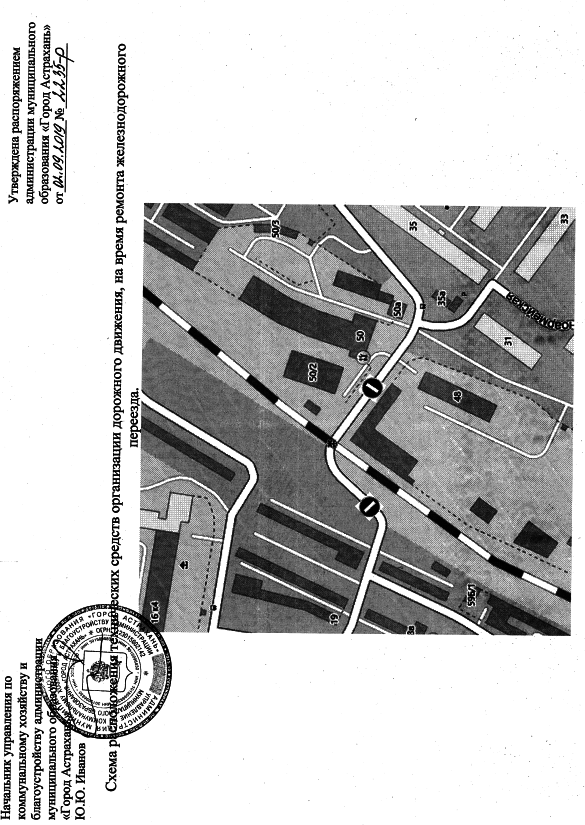 